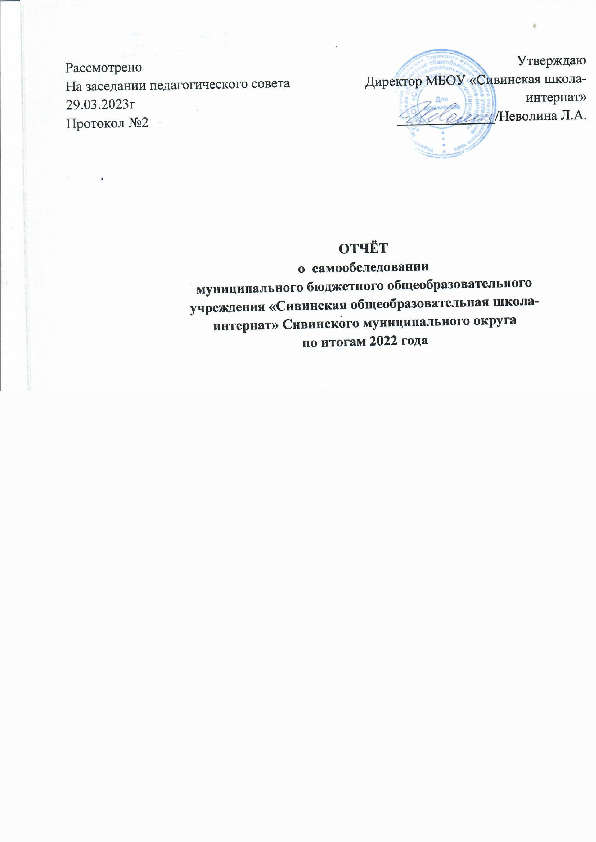 1.Аналитическая частьСамообследование за 2022 календарный год Муниципального бюджетного общеобразовательного учреждения «Сивинская общеобразовательная школа-интернат» Сивинского муниципального округа проводилось в соответствии с Порядком проведения самообследования образовательной организацией, утверждённом Приказом Министерства образования и науки РФ от 14 июня 2013 г. N 462 "Об утверждении Порядка проведения самообследования образовательной организацией", с учётом изменений Порядка проведения самообследования образовательной организации, утверждённый приказом Министерства образования и науки РФ от 14 декабря 2017 года №1218,  от 10.12.2013 № 1324 «Об утверждении показателей деятельности образовательной организации, подлежащей самообследованию».Самообследование проводится ежегодно за предшествующий самообследованию календарный год в форме анализа. При самообследовании даётся оценка содержания образования и образовательной деятельности МБОУ «Сивинская школа-интернат», оцениваются условия реализации адаптированной основной образовательной программы, а также результаты реализации адаптированной основной образовательной программы. В своей деятельности Муниципальное бюджетное общеобразовательное учреждение «Сивинская общеобразовательная школа-интернат» руководствуется Конституцией Российской Федерации, Федеральным Законом «Об образовании в Российской Федерации»от 29 декабря 2012 г. № 273-ФЗ, нормативными актами Министерства просвещения Российской Федерации и Министерства образования и науки Пермского края, нормативными документами Управления образования администрации Сивинского муниципального округа, Уставом школы.Деятельность школы осуществляется исходя из принципа неукоснительного соблюдения законных прав всех субъектов учебно-воспитательной деятельности. Образовательное учреждение стремится к максимальному учёту потребностей и склонностей обучающихся, интересов родителей в целях наиболее полного удовлетворения запросов указанных категорий потребителей образовательных услуг. В школе уделяется приоритетное внимание решению вопросов создания комфортных условий образовательной деятельности. Исходя из основных задач, главной целью педагогического коллектива было предоставление каждому обучающемуся права на получение образования в соответствии с психо-физическими возможностями, способностями и интересами.Общие сведения об образовательной организацииКонтингент обучающихся школы-интерната составляет на конец учебного года 136  учеников из Сивинского муниципального округа,  из 29 сёл и деревень.Основным видом деятельности Школы является реализация адаптированных основных общеобразовательных программ для детей с умственной отсталостью, в том числе программ для детей с лёгкой умственной отсталостью, умеренной, тяжёлой, глубокой умственной отсталостью, тяжёлыми и множественными нарушениями развития.1.2. Система управления организациейУправление осуществляется на принципах единоначалия и самоуправления.Органы управления, действующие в Школе	В целях представления профессиональных интересов работников в управлении образовательной деятельностью создан Совет трудового коллектива. В целях учёта мнения обучающихся и родителей (законных представителей) несовершеннолетних обучающихся в Школе действуют Совет родителей и Совет Лидеров.Территория школы.МБОУ «Сивинская школа-интернат» находится в селе Кизьвав 15 км от районного центра в типовом каменном двухэтажном здании. На прилегающей территории  находится интернат, рассчитанный на 60 мест.Территория образовательного учреждения благоустроена, освещена, огорожена, находится под видеонаблюдением, в ночное время здание находится под сигнализацией.Оценка образовательной деятельностиОбразовательная деятельность в Школе организуется в соответствии сФедеральным законом от 29.12.2012 № 273-ФЗ«Об образовании в Российской Федерации», ФГОС образования обучающихся с умственной отсталостью (интеллектуальными нарушениями),ФГОС НОО ОВЗ;СанПиН 2.4.2.3286-15 «Санитарно-эпидемиологические требования к условиям и организации обучения и воспитания в организациях, осуществляющих образовательную деятельность по адаптированным основным общеобразовательным программам для обучающихся с ограниченными возможностями здоровья», адаптированными основными образовательными программами для обучающихся с умственной отсталостью, включая рабочие программы воспитания, учебные планы, планы внеурочной деятельности, календарные учебные графики, календарные планы воспитательной работы;расписанием занятий.Форма обучения: очная.Язык обучения: русский.Анализ методической работыМетодическая тема:«Совершенствование качества образования, обновление содержания и педагогических технологий в условиях  введения ФГОС образования детей с умственной отсталостью (ИН)». Цель:Совершенствование коррекционно-образовательной среды, способствующей получению качественного образования по адаптированным основным общеобразовательным  программам ФГОС  образования детей с умственной отсталостью (ИН)Задачи: Совершенствовать систему контроля и управления качеством  образования.2.Повышать уровень профессионального мастерства педагогов через систему сетевого взаимодействия, использовать возможностивзаимопосещения уроков, коррекционно-развивающих и  внеклассных занятий. 3.Обеспечить систему диагностики результатов профессиональной деятельности каждого педагога как показателя уровня развития профессиональной компетентности каждого педагога.4.Продолжить  деятельность школы по введению и реализации федерального образовательного стандарта образования обучающихся с умственной отсталостью (интеллектуальными нарушениями)5. Совершенствовать систему внеурочной деятельности, систему мониторинга предметных и личностных результатов учащихся с ОВЗ и учащихся с инвалидностью через использование современных технологий организации учебно-воспитательного процесса.Для осуществления учебно-методической работы в Школе создано четыре методических объединения:− учителей начальных классов;− учителей старших классов;− учителей технологии;− воспитателей.Координирует деятельность методических объединений Методический совет. Все педагоги активно участвовали в методической работе. Работа школьных МО проходила в соответствии с планом. Поставленные задачи реализовывались через различные формы работы, как традиционные, так и инновационные. Каждый педагог школы вёл работу над индивидуальными образовательными программами, на итоговых заседаниях все педагоги отчитались по работе над ними.	В течение учебного года на педсоветах и методических совещаниях обсуждались актуальные вопросы – реализация ФГОС, самообразование педагога, современные подходы к контролю и оценке знаний, вопросы адаптации учащихся. Продолжается реализация утверждённой адаптированной основной общеобразовательной программы по 1 и 2 варианту ФГОС образования обучающихся с умственной отсталостью для 1-6 классов. Рассматривались вопросы, относящиеся к компетентности коррекционной школы. В основном все решения выполнены.Традиционным видом методической работы является проведение предметных недель, декад и акций, дней открытых дверей. Педагоги школы ведут мониторинги по успеваемости, по развитию связной речи 1-4 кл., воспитанности и др. Данные мониторингов анализируются, чтобы в дальнейшем работать над устранением имеющихся проблем.Администрацией школы проводится большая индивидуальная работа с педагогами по подготовке материалов выступлений, материалов портфолио, конкурсных материалов.Педагоги школы выступили на различных мероприятиях по обобщению и презентации педагогического опыта выше школьного уровня Остается высоким количество педагогов, участвовавших в различных профессиональных конкурсах разного уровня очно и дистанционно – 11 (44%). Участвовали как в качестве конкурсантов, так и членов жюри. Необходимо отметить, что в конкурсах, проектах, выступлениях участвуют одни и те же наиболее активные педагоги.Обобщение педагогического опытаУчастие педагогов в конференциях, семинарах, марафонах, мастер-классах и т.д.Инновационные проекты, реализуемые в школе в 2022 году Профессиональные конкурсыУчастие в детских интеллектуальных конкурсах	Активно в школе ведется работа с одаренными детьми, в которой достигнуты высокие результаты. Ежегодно ученики принимают участие в конкурсах муниципального, межмуниципального, краевого и всероссийских уровней. 	Наиболее значимыми и массовыми стали муниципальные конкурсы «Для мамы с любовью», «Наша чародейка зима», «Новогоднее ассорти», «Безопасный интернет, «Чтобы помнили», конкурс чтецов «Стихи, опаленные войной» и др. В них приняло участие более девяноста человек, из которых более шестидесяти заняли призовые места.Успешным стало для наших учеников участие во всероссийской викторине  для детей с ОВЗ «Что мы знаем о птицах?» и  специальная предметная олимпиада для детей с ОВЗ (9 призовых мест). Школа традиционно принимает участие в спортивных мероприятиях района: «Пробег Памяти героев-земляков», Первенство района по лыжным гонкам, «Волшебный мяч». Участие в данных мероприятиях отличается массовостью и результативностью.3. Анализ результатов обучения3.1. Учебные планыОбразовательная деятельность школы регулировалась следующими учебными планами:1.Учебный план для 1-4 классов ФГОС образования обучающихся с умственной отсталостью (интеллектуальными нарушениями) (1 вариант).2. Учебный план для 1-4 классов ФГОС образования обучающихся с умственной отсталостью (интеллектуальными нарушениями) (2 вариант).3. Учебный план для 5 – 9 классов обучающихся с лёгкой умственной отсталостью.4. Учебный план для обучающихся с умеренной, тяжёлой, глубокой умственной отсталостью «Особый ребёнок»5. Учебные планы для 1 – 4 классов ФГОС НОО обучающихся с ОВЗ (варианты  3.4, 4.3, 8.3, 8.4, 6.4)6. Индивидуальные учебные планы для индивидуального обучения на дому по медицинским показаниям.Учебный план состоит из двух частей – обязательной части и части, формируемой участниками образовательных отношений.Профильный труд в школе организован по четырём профилям: швейное дело, столярное дело, штукатурно-малярное дело, сельскохозяйственный труд.Часть учебного плана, формируемая участниками образовательных отношений (1 – 7 классы), обеспечивает реализацию особых(специфических) образовательных потребностей, характерных для даннойгруппы обучающихся, а также индивидуальных потребностей каждого обучающегося. Во втором, третьем, четвертом классах 3 часа из этой части учебного плана выделено на увеличение количества часов предметных областей «Язык и речевая практика», «Естествознание»: добавлено по 1 часу на изучение предметов русский язык, чтение, мир природы и человека. В пятом и шестом классе увеличено количество часов на предметные области «Язык и речевая практика» и «Математика»: на предмет «Математика» -1 час, «Русский язык»-1 час.Часть учебного плана, формируемого участниками образовательных отношений (8-9 классы), предусматривала учебные занятия «Краеведение», «ИКТ», «ОФП». Коррекционно-развивающая область учебного плана представлена индивидуальными и групповыми логопедическими занятиями,занятиями с психологом, дефектологом, ритмикой, занятиями по развитию психомоторики и сенсорных процессов.Всего на коррекционно-развивающую область отводится 7 часов в неделю в 1 (1 доп.) – 2 классах, по 6 часов во 3 – 4 классах, по 5 часов в 5-7 классах. Организация занятий по направлениям внеурочной деятельности (нравственное, социальное, общекультурное, спортивно-оздоровительное) является неотъемлемой частью образовательного процесса. Спортивно-оздоровительное направление представляет кружок «Радуга здоровья», «Спорт для всех», «ОБЖ», духовно-нравственное направление представляет: «Психология для детей», «Я живу в России», общекультурное направление представляют кружки «Занимательная математика», «Мой компьютер», «Творческая мастерская», «Мир ЛЕГО», «Любознайка», «Творческая мастерская».Учебный план (вариант 2) для обучающихся с умеренной, тяжёлой, глубокой умственной отсталостью (интеллектуальными нарушениями) ориентирован на развитие личности, формирование общей культуры, соответствующей общепринятым нравственным и социокультурным ценностям, формирование необходимых для самореализации и жизни в обществе практических представлений, умений и навыков, позволяющих достичь обучающемуся максимально возможной самостоятельности и независимости в повседневной жизни.Учебный план (вариант 2) также состоял из двух частей:Обязательная часть, включала шесть образовательных областей, представленных десятью учебными предметами и коррекционно-развивающими занятиями.Часть, формируемая участниками образовательного процесса, включала: коррекционные курсы по сенсорному, двигательному развитию, формированию предметно-практических действий и альтернативной коммуникации и внеурочные мероприятия по направлениям: нравственное, трудовое, эстетическое и физическое воспитание.Индивидуальные учебные планы разрабатывались для обучения учащихся индивидуально на дому по медицинским показаниям и по специальной индивидуальной программе развития. Распределение часов на образовательные компоненты в индивидуальном плане осуществляется дифференцированно в соответствии со структурой дефекта. Учебная нагрузка не превышает предельно допустимого уровня. Учебные планы реализуют цель учреждения – обеспечение максимально возможной социализации для каждого обучающегося – через обучение основным общеобразовательным предметам и профильный труд, цель которого – социально-трудовая и бытовая адаптация и реабилитация школьников с умственной отсталостью.3.2. Выполнение учебного плана и образовательных программВсего в 2021 – 2022 учебном году в соответствии с календарным графиком работы –  34 учебные недели для 2-9 классов, 33 учебные недели для 1 класса.Анализ показал, что выполнение учебного плана составил от 99 до 100%. Рабочие программы выполнены на 100% по всем предметам учебных планов 3.3.Статистика показателей за 2020–2022 годыПриведенная статистика показывает, что количество обучающихся школы растет, при этом показатель «качество обучения находится примерно на одном уровне, что указывает на стабильную работу педагогического коллектива.3.4. Анализ посещаемости уроковПо сравнению с прошлым годом количество пропусков учебных дней без уважительной причины незначительно увеличилось с 0,1 дня на одного обучающегося до 0,17 в 2022 году. Стабильность результата закрепляется профилактической работой классных руководителей и социального педагога с обучающимися, которые допускают пропуски без уважительной причины. В данной работе принимали участие не только педагоги школы, но и районные субъекты профилактики. Наряду с этим наблюдается значительное увеличение пропущенных дней по болезни на одного обучающегося с 9,6 до 13,9 дней в 2022 году.3.5.Итоги успеваемости и качества знанийПо итогам 2021-2022 учебного года качество знаний в целом по школе составило 47% (47 учеников, которые обучаются на повышенные оценки), что составило на 1% больше, чем в прошлом учебном году. Успеваемость  составляет 100%. Показатели выше общешкольных в 2 классе (64%, кл.рук. Мехоношина Н.В.), в 3классе  (64 %, кл.рук.  Васильева Т.М..), в 5 классе (73 % ,кл.рук. Макарова Т.С.), в 8 классе ( 54% ,кл.рук. Сурикова С.В.)Качество выполнения административных контрольных работ по предметам.Основным инструментом оценки качества являются административные контрольные работы, которые предполагают систему заданий различного уровня сложности по русскому языку и математике. Контрольные работы проводятся в соответствии с положением о промежуточной аттестации и текущем контроле в конце каждой четверти. В четвертой четверти 2022 г. контрольные работы состоялись в обычном режиме.Степень обученности по русскому языкуСтепень обученности по математикеКонтрольные работы имеют два уровня сложности. Это позволяет осуществить индивидуальный дифференцированный подход в обучении, учащиеся имеют возможность выбора варианта в соответствии со своими возможностями. В целях осуществления мониторинга предметных результатов педагоги составляют анализ личных достижений обучающихся, независимо от формы обучения, на основе которых формируется дальнейшая образовательная траектория.Самые высокие показатели достигнуты по математике в 3 классе (78,4% учитель Мехоношина Н.В в 4 классе (70,8% учитель Тютикова Е.Д.),  в 9 классе (66,7%, учитель Макарова Т.С.)По русскому языку Высоких показателей достигли Мальцева Л.Ф. (68,8%, 9 класс), Васильева Т.М. (3 класс, 60%), Тютикова Е.Д. (67%, 4 класс), Мехоношина Н.В (65,5%, 2 класс).3.6. Результаты итоговой аттестацииИз данных таблицы видно, что все выпускники успешно справились с программой обучения, получили соответствующие отметки. Качество знаний по предмету «Швейное дело» составило 100%, по малярному делу качество составило 29%. На результаты повлияли разные факторы, в частности, индивидуальные особенности обучающихся в подгруппе, основанные на интеллектуальных отличиях. Качество знаний по предмету «Столярное дело» составило 60 %,3.7.Результаты реализации программы коррекционной работыСистема коррекционной работы в школе направлена на компенсацию недостатков развития, преодоление негативных особенностей эмоционально-личностной сферы, нормализацию и совершенствование учебной деятельности учащихся, повышение работоспособности, активизацию познавательной деятельности, привитие навыков самообслуживания, норм поведения в обществе, т.е. создание благоприятной среды для успешной социализации детей с ограниченными возможностями здоровья. Специальная (коррекционная) работа включает в себя логопедические занятия, специальные (коррекционные) занятия по развитию психомоторики и сенсорных процессов, по развитию познавательных процессов, лечебную физкультуру, социально-бытовую ориентировку. Коррекционные индивидуальные и групповые занятия проводятся по индивидуальным планам специалистов. Специалистами сопровождения разработан комплекс диагностического материала для обследования учащихся, результативность коррекционной работы проверяется тестированием в начале и в конце учебного года.Программа коррекционной работы была реализована через:1.Сопровождение  специалистов  по направлениям деятельности: - диагностика;-  индивидуальные и групповые занятия;-  консультации для родителей и педагогов.2.Коллективные творческие дела (КТД)-День Знаний, День Здоровья, День Учителя, Новый год, Ярмарка профессий, День Защитника Отечества, Международный Женский день, мероприятия по ЗОЖ, День памяти, 3.Предметные недели в старших и начальных классах, экологии, трудового обучения.4.Внешнее взаимодействие школы с другими участниками образовательного процесса:Дом творчестваРайонный музейРайонный дом культурыРайонная библиотекаЦентр занятости населенияКДН, ПДНМедицинские учреждения (ЦРБ)ПМПКРезультаты коррекционной работы.	Дефектологическую помощь за период 2021-2022уч.г. получали обучающиеся начальногоэтапа обучения. Всего 40 человек. Вся деятельность специалистов направлена на формирование, развитие и коррекцию познавательных, коммуникативных и деятельных компонентов личности ребенка с умственной отсталостью.В 2021-2022 учебном году на логопедическом пункте МБОУ «Сивинская школа-интернат» обучались 24  детей. Из них: 6 детей из 1 класса, 4 ребёнка из 2 класса, 3 ребенка  из 3 класса,4 детей  из 4-го класса, 1 ребенок из 5 класса. Логопедической помощью были охвачены 6  детей, находящиеся на индивидуальном обучении.  Из них 15 детей  имеют статус – инвалид.  Обучение проводилось по Программе курса «Логопедия», разработанного на основе:Федерального государственного образовательного стандарта образования обучающихся с умственной отсталостью (интеллектуальными нарушениями);Адаптированной основной общеобразовательной программы образования обучающихся с лёгкой умственной отсталостью (интеллектуальными нарушениями), разработанной МБОУ «Сивинская школа-интернат», 2018-2019 уч.году;Адаптированной основной общеобразовательной программы образования обучающихся с умственной отсталостью (интеллектуальными нарушениями, вариант 2);Письма Минобрнауки России от 28.10.2015 г. №08-1786. Разработана программа коррекционной работы, включающая коррекционно-развивающие курсы, которые проводят учитель-логопед и педагог-психолог. Применяются специальные методы, приемы и средства обучения и коррекционно-логопедической работы, в том числе специализированные компьютерные технологии, дидактические пособия, визуальные средства, обеспечивающие реализацию «обходных путей» коррекционного воздействия на речевые процессы, повышающие контроль за устной и письменной речью. В образовательном процессе ведется тщательный отбор и комбинирование методов и приемов обучения с целью смены видов деятельности обучающихся, изменения доминантного анализатора, включения в работу большинства сохранных анализаторов; использование ориентировочной основы действий (опорных сигналов, алгоритмов, образцов выполнения задания).Курс коррекционно-развивающий области «Логопедические занятия» направлен на реализацию системы логопедической помощи детям слёгкой умственной отсталостью (интеллектуальными нарушениями) в освоении общеобразовательной программы, коррекцию недостатков в речевом развитии обучающихся, их социальную адаптацию.  Коррекционно-развивающие занятия были направлены на овладение фонетическим строем русского языка, на развитие фонематического восприятия, лексико-грамматических категорий языка, развитие связной речи, что помогало формированию коммуникативных способностей, речевого и общего психического развития ребёнка младшего школьного возраста с речевой патологией. Так же с детьми проводились занятия по исправлению нарушений чтения и письма.Логопедическое сопровождение детей с тяжёлыми нарушениями речи было направлено на создание благоприятного климата для развития у обучающихся коммуникативных навыков в различных ситуациях общения со сверстниками и взрослыми, воспитание у них интереса к окружающим людям, создание ситуаций, позволяющих ребёнку проявить и развить свои способности, дальнейшее обогащение и совершенствование речевых средств общения. Коррекционная работа велась с учётом особых образовательных потребностей детей посредством индивидуализации и дифференциации образовательного процесса.    Занятия проводились индивидуально или небольшими (по 2-3 ребёнка) подгруппами (со схожими речевыми дефектами).    В течение учебного года велась совместная работа с учителями и воспитателями (тетрадь по взаимодействию). В ней записывались упражнения и задания на закрепление изученного материала.Работа психолога нацелена на  сопровождение процесса психологического развития учащихся. В ходе работы решаются задачи по созданию условий для оказания психологической помощи учащимся и педагогам школы в решении проблем. Также оказывается   консультативная и информационная психологическая поддержка процессов обучения, воспитания и развития детей в образовательной среде школы.Работа психолога была организована по направлениям: коррекционная работа с детьми (групповая и индивидуальная), диагностическая, просветительская консультационная. За 2021-2022 учебный год проведено всего 111 групповыхзанятий собучающимися  1-5 классов. Для данных групп детей была организована и проведена  диагностика эмоционального  состояния (Тест школьной тревожности Филипса, Цветовая диагностика Люшера, а также проективными методиками: «Человек под дождем», «ДДЧ», «Моя семья», «Школа»).  Тревожных детей на начало учебного года было выявлено 12 человек. Общая школьная тревожность по школе в норме.  Как обычно более высокие проценты по шкалам касающихся проверки знаний на уроках. Показатель по школе остается стабильным. На категорию тревожных детей уделялось больше внимания при проведении групповых занятий, организовывались индивидуальные консультации с учащимися и их родителями, а также с педагогами, которые взаимодействуют с данной категорией детей. Проводились  индивидуальные занятия на снижение уровня тревожности. Педагоги были ознакомлены с результатами данными диагностики на заседаниях ШМО. Групповые занятия в 6-9 классах проводятся по требованию педагогов и воспитанников. Также ежегодно проводятся социометрические исследования, с результатами  которых ознакомлены педагоги.Продолжалась  работа по направлению коррекции отклоняющегося поведения. Был реализован  проект психолога  «Социальная практика», который продолжался  3 года, что позволило систематизировать работу по данной проблеме. В ходе реализации данного проекта  учащиеся получали позитивный социальный опыт.  Были организованы и проведены индивидуальные социальные практики с учащимися 8 и 9 класса по проблемам правонарушений и употребления ПАВ, с девушками 8-9 классов - по профилактике раннего материнства, с детьми 2-5 классов - по проблеме здоровья девочки, с мальчиками 4-5 классов - о вреде курения и влияние данной вредной привычки на организм. Диагностика отклоняющегося поведения в этом учебном году проведена один раз в середине учебного года. Поэтому данные могут быть не объективны. Процент детей с различными нарушениями в поведении остается стабильным, но начало учебного года по некоторым шкалам есть незначительное повышение. Шкала склонности к самоповреждающему и саморазрушающему поведению остается стабильной в этом году.На основе анализа данных сделан вывод об актуальности данной проблемы. Причин для этого несколько:- Низкая педагогическая компетентность семей.-Доступность информации (интернет без фильтров в домашних условиях, и на сотовых телефонах, TV)-Ситуация в целом в обществе. -Безнаказанность и безответственность родителей и самих подростков.Работа в данном направлении ведется, проводятся консультации с родителями, с учащимися. На индивидуальную коррекционную работу заявлено было 20 человек. Проведено 70 индивидуальных занятий, консультаций. Это дети с девиантным поведением, дети попавшие к кризисную ситуацию. (состоящие на учете). Особое внимание было направлено на работу с детьми,которые состоят на различных видах учета. С данной категорией детей были проведены консультации, индивидуальные занятия и релаксационные упражнения.В течение учебного года на внутришкольном учете в 5-9 классах в группе риска по суицидальному поведению учащихся не было. Но на постоянном контроле и мониторинге эмоционального состояния находились те дети, которые ранее состояли на данном типе учета.  С данными детьми проводились профилактические мероприятия на снижение уровня суицидального риска и стабилизации эмоционального состояния. На индивидуальные консультации приглашались как сами воспитанники, так и их родители.  3 семьи были направлены на второй уровень психологической помощи в психологический центр город Верещагино. Консультативная работа проводилась форме индивидуальных и групповых консультаций. Проведена 81 индивидуальная консультация, из них 21 с родителями, 34 - с учащимися, 26 - с педагогическими работниками. Проведено 10 групповых консультаций: 6 - с детьми (по профориентации, о вреде курения, алкоголизма, об успешности), 3 - с родителями, 1 - с педагогами школы. Работа с детьми, которые имеют множественные нарушения проводилась в индивидуальном формате. 3.8.Внешняя оценка качества знаний учащихсяЕжегодно в апреле в школе проходит тестирование учащихся 5,8,9 классов. В прошедшем году тестовые испытания проходили по русскому языку, математике, СБО, профильному труду. В 5 классе качество знаний по русскому языку составило 77%, успеваемость 92%, по математике качество 62%, успеваемость 85%.В 9 классе тестирование проходило по русскому языку, математике и СБО. Качество знаний по русскому языку составило 90%, успеваемость 100%,  качество знаний по математике составило 73%, успеваемость 91%.С работами по СБО справились 91%, из них на повышенные отметки 74%. В 8 классе проходили тестовые испытания по профильному труду (столярное и швейное дело). Все обучающиеся с работами справились на повышенные отметки4.Воспитательная работаВоспитательная работа в 2022 году осуществлялась в соответствии с рабочей программой воспитания и включена в АООП.Цель воспитательной работы школы разделена на два этапа обучения.Коррекционно – воспитательной целью I этапа обучения (1- 4 класс) является - приобретение социальных знаний, формирование общей культуры, основных норм и традиций общества, обеспечивающих  правильное поведение в обществе и среде сверстников для дальнейшей социальной адаптации. Коррекционно – воспитательной целью II этапа обучения (5- 9 класс) является овладение обучающимися жизненными и социальными компетенциями, необходимыми для интеграции и обеспечивающими становление отношений обучающихся в различных средах. Достижению поставленных целей воспитания школьников способствует решению следующих основных задач:•	Способствовать овладению навыками коммуникации, жизненно-важными социальными компетенциями  и принятыми нормами социального взаимодействия через воспитательные возможности общешкольных ключевых дел;•	Скорректировать компоненты личностного развития обучающихся с учетом их возрастных и индивидуальных особенностей;•	Создать психологическую готовность к труду, осознанное самоопределение через общественно полезные (трудовые) практики, общественно-значимую деятельность;•	Сформировать установки на безопасный, здоровый образ жизни, наличие мотивации к творческому труду, работе на результат, бережному отношению к материальным и духовным ценностям;•	Вовлечь обучающихся в социальную активность через работу волонтёрского отряда, детских объединений;•	Организовать работу с семьями школьников, их родителями или законными представителями, направленную на совместное решение проблем личностного развития детей.Воспитательная работа по рабочей программе воспитания осуществлялась по следующим модулям:• инвариантные – «Классное руководство», «Школьный урок», «Курсы внеурочной деятельности»,«Работа с родителями», «Самоуправление», «Профориентация»•вариативные – «Детские общественные объединения», «Ключевые общешкольные дела».Воспитательные события в школе проводятся в соответствии с календарным планом воспитательной работы. Они конкретизируют воспитательную работу модулей рабочей программы воспитания. Виды и формы организации совместной воспитательной деятельности педагогов, школьников и их родителей разнообразны:•	коллективные школьные дела;разноуровневые  тематические акции;квесты, интерактивные путешествия;•	конкурсы, выставки, олимпиады и др.Планомерная реализация поставленных задач позволила организовать в школе интересную и событийно насыщенную жизнь детей и педагогов, что является эффективным способом профилактики антисоциального поведения школьников.Реализация цели проводилась по направлениям (модулям программы воспитания) и выполнениюкалендарногопланавоспитательной работыМБОУ«Сивинская школа-интернат»на2021-2022учебныйгод.Программавключаетреализациюмодулей:Модуль «Ключевые общешкольные дела» Модуль«Классноеруководство»Модуль «Курсы деятельности»Модуль «Школьныйурок»Модуль «Самоуправление»Модуль «Работа с родителями»Модуль«Профориентация»Модуль «Профилактика»Каждый модуль отражен в календарных планах воспитательной работы, реализуемых в 1-4 классах, 5-9 классах.Ключевые дела – это главные традиционные общешкольные дела, в которых принимает участиебольшаячастьобучающихсяикоторыеобязательнопланируются,готовятся,проводятсяианализируютсясовместно педагогами, детьмииродителями.За период учебного года КОД реализовывались на  внешкольном, школьном  уровне и на уровне класса. К проведению мероприятий внешкольного уровня привлекались социальные партнёры: ПДН, ГИБДД, Музей, ЦКД, дом культуры. На уровне школы проведены запланированные мероприятия в соответствии с планом воспитательной работы: тематические месячники, предметные недели, конкурсы, квесты. (Приложение 1).Анализключевыхобщешкольныхделза учебный годРабота по гражданско-патриотическому воспитанию обучающихся организуется в рамках реализации рабочей программы воспитания, в частности модулей«Курсы внеурочной деятельности», «Ключевые общешкольные дела», и коррекционно-воспитательные занятия. Деятельность носит системный характер и направлена на формирование:•	гражданского правосознания;•	патриотизма и духовно-нравственных ценностей;•	экологической культуры как залога сохранения человечества и окружающего мира;•	активной гражданской позиции;Анализ планов воспитательной работы 1–9-х классов показал следующие результаты:•	планы воспитательной работы составлены с учетом возрастных и психологических особенностей обучающихся;•	в планах воспитательной работы предусмотрены различные виды и формы организации воспитательной работы по гражданско-патриотическому воспитанию, которые направлены на всестороннее развитие личности обучающихся и расширение их кругозора;Посещенные общешкольные мероприятия гражданско-патриотической направленности показывают, что в основном воспитатели проводят общешкольные мероприятия на достаточно высоком уровне.Классные руководители и воспитатели осуществляют гражданско-патриотическое воспитание обучающихся школы через разнообразные виды деятельности в очном формате; посещение районного музея; встречи с участниками локальный войн, ветеранами ВОВ и тружениками тыла, ветеранами труда,  кружковую и досуговую деятельность.В 2022 году в рамках патриотического воспитания осуществлялась работа по формированию представлений о государственной символике РФ: изучение истории герба, флага и гимна РФ; изучение правил применения государственных символов; формирование ответственного отношения к государственным символам, в том числе знакомство с мерами ответственности за нарушение использования или порчу государственных символов и т. п.В рамках работы по формированию представлений о государственной символике были запланированы и реализованы следующие мероприятия:•	в рамках модуля «Школьный урок» тематические разделы или компоненты по изучению государственных символов включены в предметные области, учебные предметы, курсы, модули: русский язык, чтение, окружающий природный мир, обществознание, история, музыка.  Внесены корректировки в рабочие программы учебных предметов, курсов и модулей;•	в рамках модуля «Курсы внеурочной деятельности» педагогами внесены в рабочих программы темы, направленные на  историю  госсимволов, ценностное отношение  к их использованию;•	в рамках модуля «Ключевые общешкольные дела» организованы еженедельные линейки по понедельникам перед уроками с выносом флага РФ и исполнением гимна РФ, организованы школьные знаменные группы;Оценивая эффективность воспитательной работы школы в 2022 году можно сделать вывод об удовлетворительном уровне организации воспитательной работы школы.Деятельность педагогического коллектива по гражданско-патриотическому воспитанию осуществляется в соответствии с поставленными целью и задачами на удовлетворительном уровне. Все запланированные мероприятия реализованы в полном объеме.В 2022 году проводилась работа по профилактике употребления психоактивных веществ (ПАВ), формированию здорового образа жизни и воспитанию законопослушного поведения обучающихся. Мероприятия проводились с участием обучающихся и их родителей (законных представителей).Проводилась систематическая работа с родителями по разъяснению уголовной и административной ответственности за преступления и правонарушения, связанные с незаконным оборотом наркотиков, незаконным потреблением наркотиков и других ПАВ.4.1.Занятость4.2.Участие в районных,  краевых,  всероссийских мероприятияхПроведённые общешкольные мероприятия Конкурсы: фото – кросс   «ОСЕННЯЯ ПРОГУЛКА»стихов «ОСЕННЕЕ ПУТЕШЕСТВИЕ»«Белая ромашка-символ  здорового дыхания»Фото выставка «Папы разные нужны, папы разные важны»Общешкольный конкурс стихов «О маме простыми словами»Игровая программа по правовому воспитанию Новогоднее ассорти Мероприятие «Своя игра» (ОБЖ, БДД)«Россия- родина моя» Уроки  мужества«Зарница» «Неделя спорта и здоровья» «Декада знаний «Хочу всё знать»«Фестиваль традиций»«Месячник памяти и славы»«Своей семьи тепло и свет». «День славянской письменности и культуры» и др.Участие в волонтёрской деятельности. Анализ личностных результатовПрослеживается не значительное понижение  показателей  по  направлениям «СБ навыки», «Личностные особенности» (в пределах колебания за последние 5 лет), остальные показатели Личностных результатов остаются стабильными.Малым коллективам необходимо анализировать результаты по своему классу и планировать воспитательную работу, как индивидуальную, так и  групповую, в зависимости от особенностей учащихся класса. Узким специалистам  (соц. педагог, психолог ) вести целенаправленную работу с учащимися, имеющими склонность к правонарушениям с привлечением социальных партнёров. Воспитателям обратить внимание на развитие социально-бытовых навыков и навыков самообслуживания с начальной школы. Учить практическим приёмам, а не только теоретическому материалу.5. Оценка кадрового обеспеченияВ целях повышения качества образовательной деятельности в Школе проводится целенаправленная кадровая политика, основная цель которой – обеспечение оптимального баланса процессов обновления и сохранения численного и качественного состава кадров в его развитии в соответствии с потребностями Школы и требованиями действующего законодательства.Основные принципы кадровой политики направлены:на сохранение, укрепление и развитие кадрового потенциала;создание квалифицированного коллектива, способного работать в современных условиях;повышение уровня квалификации.по стажу (педагогическому) на июнь 2022 годапо образованию на июнь 2022 годакатегорийность на 01 июня 2022 годааттестация 2022 года Вывод:Педагогический коллектив имеет высокий образовательный ценз, основу педколлектива составляют педагоги с большим педагогическим стажем более двадцати лет. Образовательный ценз педагогов высокий: более семидесяти процентов  коллектива имеет высшее образование. В этом учебном году в штат педагогических работников пополнился вторым педагогом-психологом.Аттестация в 2021-2022 учебном году прошла в соответствии с планом. Педагог-психолог Атконова М.А. и воспитатель Лучникова Е.В. подтвердили высшую квалификационную категорию, подтвердил первую категорию Блинов Ю.В., на первую категорию были аттестованы учитель начальных классов Тютикова Е.Д., и старший воспитатель Блинова Е.В.В течение года работала школьная аттестационная комиссия. В соответствии с графиком аттестованы на соответствие занимаемой должности учитель-логопед Пожарская Л.В., и учитель малярного дела Добровлянина Т.А.Не аттестовано четыре педагога по причине недостаточного стажа работы в учреждении. 100% педагогов имеют документы о прохождении КПК. В течение учебного года продолжалась работа по подготовке кадров в основном  дистанционной формах:12 педагогов прошли курсовую переподготовку в объеме 72 часа,Суматохина И.А. прошла курсы в объеме 144 часа(Акционерное общество «Академия  «Просвещения»» «Современные образовательные технологии в начальной школе». Педагог-психолог Баженова С.Е. прошла профессиональную переподготовку ООО «Издательство «Учитель»  по программе «Педагогика и психология специального (коррекционного) образования». Все педагоги систематически проходят курсы  ООО «Центр инновационного образования и воспитания» (Единый урок).   Специалистами школы освоены курсы повышения квалификации на темы: «Тьюторское сопровождение обучающихся в образовательной организации», «Методика работы с детьми с расстройством аутистического спектра».Для плодотворной работы с родительской общественностью будет полезен курс, который имеется в списке изученных педагогами школы: «Вовлечение родителей в сотрудничество с образовательной организацией: новая архитектура и успешные практики».Практически все педагоги прошли курсы «Профилактика гриппа и острых респираторных вирусных инфекций, в том числе новой короновирусной инфекции (COVID-19)», «Профилактика безнадзорности и правонарушений несовершеннолетних в соответствии с федеральным законодательством», «Организация работы классного руководителя в образовательной организации», «Обеспечение санитарно-эпидемиологических требований к образовательным организациям согласно СП 2.4.3648-20, ООО «Центр инновационного образования и воспитания»В списке пройденных курсов наших педагогов есть следующие темы:  «Современные образовательные технологии в начальной школе», «Функционирование образовательных организаций в условиях реализации ФГОС  НОО обучающихся с ограниченными возможностями здоровья (ОВЗ), обучающихся с умственной отсталостью (интеллектуальными нарушениями)», «Оказание первой помощи пострадавшему в образовательной организации», «Особенности создания основной образовательной программы школы в региональной цифровой образовательной среде ЭПОС. Школа», «Программа воспитания на уровнях начального, основного и среднего общего образования в соответствии ФГОС» 6.Оценка учебно-методического и библиотечно-информационного обеспечения         Книжный фонд – 4968В том числе учебников – 993Число читателей – 120Число посещений – 1208Число книговыдачи - 1224 В течение учебного года школьная библиотека работала по плану, утвержденному администрацией школы. Одна из главных задач, поставленных библиотекой на  учебный год  -  это  социальная адаптация и интеграция детей с ограниченными возможностями здоровья в современное общество через использование библиотечно-информационных ресурсов. Работа библиотеки  была направлена на развитие  и поддержку  в детях привычки и любви к  чтению,  потребность пользоваться библиотекой в течение всего учебного периода. Для реализации этой задачи  в течение года применялись различные формы и методы, как в информационной, так и в методической работе. Базовой основой информационной и методической работы являются книжные выставки, обзоры педагогической и методической литературы для педагогического состава, индивидуальные беседы у выставок.В библиотеке оформляются разнообразные выставки к юбилейным и знаменательным датам.Постоянные: «Мой Пермский край», «Мы гордимся своей страной».
Систематические: «Родной язык», «День памяти А.С. Пушкина», «Учитель – больше, чем профессия», «Обязан и имею право», «Через тернии к звёздам»,  «Слава армии родной».К знаменательным датам: «Твои первые энциклопедии», «Отговорила роща золотая…С.Есенин», «Добрые мамины глаза», «Жди меня и я вернусь», «Хочу все знать», «Всякая любовь – великое счастье… Иван Бунин», «Наша дружная семья», «Международный день дарения книги», «Планета  детворы. Агния Барто» Выставки: «Осенняя мелодия», «На носу Новый Год», «Весна идёт! Весне дорогу!»,  «Даже не пробуй – это опасно!», «День рождения Деда Мороза»Проводились беседы: «Правила пользования библиотекой», «Как правильно выбирать книги» и индивидуальные беседы при выборе книги. А также были проведены библиотечные  уроки «Книжки ребятишкам» (1 -2 классы); «Холокост»(6кл,7кл), викторина по сказкам «Сказочные герои» 1-4 классы и акция «Подари книгу школьной библиотеке». Информационная работа с учащимися проводится в течение всего учебного года. Методическая помощь была предоставлена учащимся и преподавателям при выполнении творческих работ, велась подборка материала к праздничным мероприятиям и классным часам, к знаменательным событиям.Своевременно оформлялась подписка на периодические издания.      Проводилось  комплектование фонда учебной литературой.Библиографические справки, преимущественно тематические, выполнялись по запросам обучающихся и педагогов. Систематически проводились  беседы о прочитанном, рекомендательные беседы о сохранности школьных книг и учебников. Была   проведена перерегистрация читателей (прибытие/выбытие, перерегистрация классов).  Велась работа по мониторингу «Библиовед»  о оснащении школьных библиотек учебной литературой.     Было списаны старые учебники и рабочие тетради.  Для учеников начальных классов   были заказаны новые тетради в количестве 156 штук и учебники для начальных классов 11 штук, а для учеников 6 класса были заказаны учебники в количестве 105 штук по централизованному заказу.Поступление художественной литературы в библиотеку  не было. 7. Оценка материально-технической базыМатериально-техническое обеспечение школы позволяет реализовывать в полной мере образовательные программы.В школе оборудовано 11 учебных кабинетов, которые оснащены современной мультимедийной техникой – проекторами, ноутбуками, принтерами.Имеются 2 интерактивных комплекса, 1 интерактивный стол.В школе оборудованы мастерские  столярного дела, штукатурно-малярного дела, швейного дела, а также кабинеты специалистов: педагога-психолога, учителя-логопеда, учителя-дефектолога.Занятия по физкультуре проводятся в отремонтированном спортивном зале, общей площадью 170 кв.м. Для занятий имеется также открытая площадка, расположенная рядом со школой.Горячее питание обучающиеся получают в столовой, рассчитанной на 60 посадочных мест.При школе имеется интернат, рассчитанный на круглосуточное проживание 60 учащихся.Имеется учебно-опытный участок, на котором обучающиеся проходят практику по сельско-хозяйственному труду.Все педагоги для работы обеспечены ноутбуками или персональными компьютерами, подключенными к сети Интернет.Для подвоза обучающихся используются  автобусы модели ПАЗ-32053-70, ПАЗ-423470-04, ГАЗ-322121, а также автомобиль ЛАДА-ГРАНТАРезультаты анализа показателей деятельности организацииДанные приведены по состоянию на 31 декабря 2022 года.Анализ показателей указывает на то, что Школа имеет достаточную инфраструктуру, которая соответствует требованиям СП 2.4.3648-20 и СанПиН 1.2.3685-21 и позволяет реализовывать образовательные программы в полном объеме в соответствии с ФГОС по уровням общего образования.В Школе созданы условия для реализации ФГОС-2021: разработаны ООП НОО и ООО, учителя прошли обучение по дополнительным профессиональным программам повышения квалификации по тематике ФГОС -2021. Результаты реализации ООП НОО и ООО по ФГОС-2021 показывают, что Школа успешно реализовала мероприятия по внедрению ФГОС-2021.Школа укомплектована достаточным количеством педагогических и иных работников, которые имеют достаточную квалификацию и регулярно повышают квалификацию, что позволяет обеспечивать стабильные качественные результаты образовательных достижений обучающихся. Педагоги Школы владеют высоким уровнем ИКТ-компетенций.Наименование образовательной организацииМуниципальное бюджетное общеобразовательное учреждение «Сивинская общеобразовательная школа-интернат», МБОУ «Сивинская школа-интернат»РуководительЛюбовь Анатольевна НеволинаАдрес организацииПермский край, с. Кизьва, ул. Кизьвенская, д.1Телефон, факс8 34277 22580Адрес электронной почтыInterkor8@mail.ruУчредительУправление образования администрации Сивинского муниципального округаДата создания1962 годЛицензияНа момент обследования лицензии нетНаименование органаФункцииДиректорКонтролирует работу и обеспечивает эффективное взаимодействие организации, утверждает штатное расписание, отчётные документы организации, осуществляет общее руководство ШколойПедагогический советОсуществляет текущее руководство образовательной деятельностью Школы, в том числе рассматривает вопросы:− планирования образовательного процесса;− регламентации образовательных отношений;− разработки образовательных программ;− выбора учебников, учебных пособий, средств обучения и воспитания;− материально-технического обеспечения образовательного процесса;− аттестации, повышения квалификации педагогических работников;− координации деятельности методических объединенийОбщее собрание работниковРеализует право работников участвовать в управлении Школой, в том числе:− участвовать в разработке и принятии коллективного договора, Правил трудового распорядка, изменений и дополнений к ним;− принимать локальные акты, которые регламентируют деятельность Школы и связаны с правами и обязанностями работников;− разрешать конфликтные ситуации между работниками и администрацией Школы;− вносить предложения по корректировке плана мероприятий Школы, совершенствованию её работы и развитию материальной базы№ФИО, чей опыт был обобщенТема обобщенного опытаУровень обобщения опыта1Васильева Т.М.«Коррекционная работа с обучающимися, как важный аспект психологической поддержки ребёнка в системе образовательного процесса.
МО учителей начальных классов2Мехоношина Н.В.1. «Рефлексия, как средство самооценки учащимися собственной деятельности и её результатов»
2.«Система работы педагогического коллектива с обучающимися с особыми образовательными потребностями». Программа СИПР.МО учителей начальных классов3Тимофеев В.С.«Методы и приёмы музыкально-слухового развития учащихся на уроках музыки у младших школьников».МО учителей начальных классов4Тютикова Е.Д.Соблюдение условий здоровье сбережения обучающихся на уроках русского языка и чтения 1-4 классах».МО учителей начальных классов5Пожарская Л.В.1.«Использование современных образовательных технологий на логопедических занятиях ».
2.«Система работы педагогического коллектива с обучающимися с особыми образовательными потребностями»МО учителей начальных классов6Баженова С.Е.«АРТ-терапия, как метод психологического сопровождения образовательного процесса в рамках ФГОС.МО учителей начальных классов7Сурикова  Н.В.«Формирование устной речи у учащихся с сочетанием нарушений моторной, интеллектуальной и речевой сферы в начальных классах».МО учителей начальных классов8Суматохина И.А.1.«Современные способы оценивания успешности учащихся».
2.«Здоровье-сберегающие технологии  , как средство формирования навыков здорового образа жизни у обучающихся начальной школы». 
3.«Игра и игровые формы как  средство повышения эффективности обучения младших школьников с умственной отсталостью(интеллектуальными нарушениями)».
4.«Эффективность коррекционной работы с обучающимися умственной отсталости(интеллектуальными нарушениями)».МО учителей начальных классов9Мальцева Л.Ф.Сурикова С.В.Макарова Т.С.Белоногова Т.П.Формирование учебной мотивации как необходимое условие эффективного обучения и качества образования.МО учителей старших классов10Макарова Т.С.Реализация проекта «МЫ – ПЯТИКЛАССНИКИ».МО учителей старших классов11Мальцева Л.Ф.Использование современных образовательных педагогических технологий для развития жизненных компетенций обучающихся с умственной отсталостью.МО учителей старших классов12Атконова М.А.Социальные практики воспитательной деятельности педагога – психолога.МО учителей старших классов13Гончарова С.В.Проект «Озеленение коридоров школы»МО учителей ПТО14Блинов Ю.В.«Составление графика мониторинга достижений»,МО учителей ПТО 15Макарова Т.С.«Тренды современной сети. Куда попадаются наши дети»Педсовет16Сурикова С.В.«Использование современных образовательных педагогических технологий для развития жизненных компетенций обучающихся с умственной отсталостью"Педсовет17Лучникова Е.В.Сединина М.А.Семакина Т.Н.Завьялова О.П.Караваева Г.В.Николаева Е.А.Пепеляева Н.И.«Использование  современных педагогических технологий во внеурочной деятельности»Педсовет18Мехоношина Н.В.«Дети РАС»  Педсовет19Мехоношина Н.В. «Современные технологии. Опыт работы «Дидактическая эвристика»Педсовет20Тютикова Е.Д.«Траектория обучения 4 класса».Педсовет21Блинова Е.В.«Характеристика и структура СИПР. Проектирование СИПР в соответствии с требованиями ФГОС НОО обучающихся с ОВЗ, ФГОС образования обучающихся с умственной отсталостью (интеллектуальными нарушениями)»Педсовет22Пожарская Л.В.Логопедическая работа с детьми с особыми образовательными потребностями  Педсовет23Атконова М.А.Психологическое сопровождение в детей с особыми образовательными потребностями Педсовет24Гончарова С.В.Социальная адаптация детей с недостатками интеллектуального развитияПедсовет25Атконова М.А.«Полезный контент» и способы создания полезного контента.Педсовет26Баженова С.Е.Арт-терапия. Библиотерапия. Музыкотерапия. Драматерапия. Куклотерапия. ГлинотерапияПедсовет27Блинова Е.ВНетрадиционной формой работы с учащимися с умственной отсталостью в рамках программыкоррекционно-воспитательных занятий«Изотерапия. Мир творчества».Педсовет28Баженова С.Е.
«Метод саморегуляции»РМО педагогов-психологов№Название  мероприятия, уровеньФИО педагогаФорма участия (слушатель/тема и форма представления опыта)1Всероссийская конференция «Основные аспекты взаимодействия специальногопедагога с родителями воспитывающих детей с отклонениями в развитии»Сединина М.А.Участник2Методическая неделя «Активные практики воспитания  в работе классного руководителя» Сединина М.А.Лучникова Е.В.Николаева Е.А.Семакина Т.Н.Завьялова О.П.Караваева Г.В.Пепеляева Н.И.Участник 3II открытая межрегиональная научно-практическая конференция с международным участием «Территориально-муниципальные аспекты воспитания юных россиян: точки размышления профессионального сообщества»Сединина М.А.Участник43 краевая педагогическая конференция «Цифровая трансформация в образовании детей с ОВЗ и здоровьясбережения: проблемы и решения»Караваева Г.В.Баженова С.Е.Атконова М.А.Мехоношина Н.В.Участник5Межрегиональная научно-практическая конференция           «Диалог культур – ценность гражданско-патриотического воспитания»Караваева Г.В.Участник6Онлайн-форум «Профстандарт педагога» «Педагогическое проектирование»Караваева Г.В.Участник7Международный конкурс развития профессиональных компетенций для педагогов «Опыт работы с детьми с ОВЗ»Сединина М.А.Участник8Краевой мастер-класс: «Активные практики воспитания» Атконова М.А.Участник9II Краевая научно-практическая конференция, «Профилактика суицидального поведения несовершеннолетних. Актуальные проблемы. Современные решения» Атконова М.А.Участник10Межмуниципальная  конференция. Выступление Представление из опыта работы на инновационных образовательных практик в области профессионального  самоопределения обучающихся «Мы вместе»Атконова М.А.Участник 11II открытая краевая научно-практическая конференция Представление опыта работы на «Регионально-муниципальные аспекты воспитания юных россиян: точки размышления профессионального сообщества»Атконова М.А.Участник 12V муниципальный семейный форум «Семья – как основа социального благополучия»Сурикова С.В.Участник 13Об условиях взаимодействия педагогического и родительского сообществ в деле воспитания детейПедагогические работники (20 человек)Слушатели14Краевой семинар «Активные практики воспитания  в работе классного руководителя»Сединина М.А.Слушатель№ п/пНазвание проектаСроки реализацииОтветственный1Время выбирать профессию2021-2022Мальцева Л.Ф.2Вместе дружная семья: педагоги, родители и я2021-2022Сединина М.А.Николаева Е.А.3Карусель устного народного творчества2021-2022Блинова Е.В.4«Нейрончик»2021-2022Атконова М.А.5Неизвестный солдат - имя твое неизвестно, подвиг твой бессмертен2021-2022Лучникова Е.В.6Мы - пятиклассники2021-2022Макарова Т.С. Сединина М.А.7«Новый год наносу»2021-2022Караваева Г.В.8«Озеленение  коридоров школы»Май 2022Гончарова С.В.№Название  конкурса, уровень, очный/дистанционныйФИО педагогаНоминация, тема представленного опыта  (проекта, доклада, разработки и т.д.)Результат 1«Учитель года», муниципальный (очный)Пожарская Л.В.Открытое занятие, мастер-классучастник2«Учитель года», муниципальный (очный)Сединина М.А.Открытое занятие, мастер-классучастник3Всероссийское тестирование по теме: «Основы специальной (коррекционной) подготовки» (дистанционно)Николаева Е.А.Дистанционное тестированиеучастник4Всероссийское тестирование «Образование детей за счёт внеурочной деятельности»Суматохина И.А.Дистанционное тестированиеДиплом 1 степени5V Всероссийская Олимпиада педагоговАтконова М.А.Дистанционное тестированиеСертификат участника6V Всероссийская Олимпиада педагоговМальцева Л.Ф.Дистанционное тестированиеСертификат участника7Всероссийская олимпиада «Особенности работы социального педагога в общеобразовательной организации на современном этапе»  Гончарова С.В.Дистанционное тестированиеДиплом победителя8Всероссийский педагогический конкурс «Лучшее творческое занятие»Сединина М.А.Заочный форматСертификат участника9Всероссийский конкурс «Инновационный и актуальный опыт в сфере  развития современного образования»Сединина М.А.Дистанционно1 место10Всероссийская олимпиада «Особенности работы социального педагога в общеобразовательной и организации на современном этапе»Гончарова С.В.ДистанционноДиплом победителя11Краевой конкурс буклетов  «Родительству стоит учиться»Гончарова С.В.Конкурс буклетовДиплом победителя12Районный конкурс инновационных образовательных проектов «Инновации-2022»Сурикова С.В.Члены жюри13Районный конкурс «Учитель года»Блинова Е.В.Власова Т.Д.Члены жюри14I испытание V Краевой Олимпиады для педагогов, специалистов образовательных организаций Пермского края, работающих с детьми с ограниченными возможностями здоровья и детьми–инвалидами, (заочная форма участия)Мальцева Л.Ф.МехоношинаАтконоваБаженоваДистанционное тестированиеучастник15Краевой конкурс методических материалов и пособий по организации патриотического воспитанияМальцева Л.Ф.заочноучастник16Международный конкурс педагогического мастерства «ПЕДАГОГ ГОДА  2022»Сединина М.А.заочноучастник17Педагогический конкурс «Лучшее творческое занятие»Сединина М.А.заочноСертификат участника№ п/пПараметры статистики2019-2020 учебный год2020-2021 учебный год2021-2022учебный год1Количество обучавшихся на конец учебного года1261261362Количество окончивших учебный год на «4» и «5»4541473Качество обучения,%494747ПериодПропущено всего днейПропущено по болезниПропущено без причины3-4 четверти 2021-2022 учебного года540487181-2 четверти 2022-2023 учебного года128612824Всего за 2022 год1826176922КлассСОУ в %Средний баллУчитель3604Васильева Т.М.467%4Тютикова Е.Д.265,54Мехоношина Н.В654%3,6Белоногова Т.П.754%3,6Белоногова Т.П.866%4,Белоногова Т.П.568,8%4,2Мальцева Л.Ф.962,8%3,9Мальцева Л.Ф.КлассСОУ в %Средний баллУчитель278,44Мехоношина Н.В3443,3Васильева Т.М.470,8%4Тютикова Е.Д.559,13,7Макарова Т.С.657,23,7Макарова Т.С.760,73,8Макарова Т.С.863,73,9Макарова Т.С.966,24Макарова Т.С.ПрофильУчительКоличество обучающихсяКоличество получивших «5» и «4»Количество получивших «3»Количество получивших «2»Качество (%)Швейное делоМотырева О.И.4400100Малярное делоДобровлянина Т.А.725029Столярное делоБлинов Ю.В5320602021-20222020-212019-20Шкала установки на социально-желательные ответы49,25349,2Шкала склонности к нарушению норм и правил50,256,554,3Шкала склонности к аддиктивному поведению41,24140,2Шкала склонности к самоповреждающему и саморазрушающему поведению54,350,636,8Шкала склонности к агрессии и насилию57,658,152,2Шкала волевого контроля эмоциональных реакций49,15353,1Шкала склонности к делинквентному поведению48,65049,1Количество КОДпоплануВыполненоНевыполнено34340Внеурочная деятельностьДополнительное образование иКоррекционно- воспитательные занятияОбщий охват 121 чел, 79%Общий охват 121 чел, 79%1-7 классы«Занимательная математика»«Радуга здоровья»«Этика«Творческая мастерская»«Мир творчества»«Я живу в Росси»«Спорт для всех»«ОБЖ»(Охват 86 чел, 76%)"Первоклашка""Спорт для всех""Умелые руки. Творческая мастерская"«Азбука вежливости»«Все цвета жизни» «Радуга здоровья»  «Успешный выпускник» Вол/отр .«Дари добро»  «Мой компьютер»   «Волейбол»«Теннис(Охват 81 чел, 67 %)Количество школьников, вовлеченных в деятельность  по пропаганде ЗОЖКоличество школьников, занимающихся в кружках/секциях спортивной направленностиКоличество школьников, занимающихся в кружках творческой направленностиКоличество школьников, занимающихся в кружках ДОКоличество школьников, занимающихся в кружках патриотической направленности100%100%80%80%32%Районные Краевые, зональныеВсероссийскиемеждународные1 место    9112 место15413 место5-участие96320182019202020212022Состояние здоровья61%61%63%62%62%Учебная деятельность57%56%57%56%56%Личностные особенности62%58%61%60%58%Профессионально-трудовая готовность61%60%60%58%59%СБ навыки63%60%64%63%62%Количество педагогических работников (всего)0-5 лет0-5 лет6-10 лет6-10 лет11-20 лет11-20 лет21-30 лет21-30 летсвыше 30свыше 30Количество педагогических работников (всего)Кол-во  %Кол-во%Кол-во%Кол-во%Кол-во%2814005171450829Количество  педагогов (всего)Среднее  специальноеСреднее  специальноеВысшее Высшее Количество  педагогов (всего)кол-во%кол-во%288292071Всего  педагоговБез   категорииБез   категорииСоответствие занимаемой должностиСоответствие занимаемой должностиIкатегорияIкатегорияВысшаякатегорияВысшаякатегорияКол-во%Кол-во%Кол-во%Кол-во%284156231038621Количество педагогов, подавших заявлениена аттестациюКоличество  педагогов, подтвердивших соответствие занимаемой должностиКоличество  педагогов, аттестованных на I категориюКоличество  педагогов, аттестованных на высшую категорию7232ПоказателиЕдиница измеренияКол-воОбразовательная деятельностьОбразовательная деятельностьОбразовательная деятельностьОбщая численность учащихсячеловек150Численность учащихся по адаптированной образовательной программе начального общего образованиячеловек59Численность учащихся по адаптированной образовательной программе основного общего образованиячеловек91Численность учащихся по образовательной программе среднего общего образованиячеловек0Численность (удельный вес) учащихся, успевающих на «4» и «5» по результатампромежуточной аттестации, от общей численности обучающихсячеловек (процент)47(47%)Средний балл ГИА выпускников 9 класса по русскому языкубалл0Средний балл ГИА выпускников 9 класса по математикебалл0Средний балл ЕГЭ выпускников 11 класса по русскому языкубалл0Средний балл ЕГЭ выпускников 11 класса по математикебалл0Численность (удельный вес) выпускников 9 класса, которые получили неудовлетворительныерезультаты на ГИА по русскому языку, от общей численности выпускников 9 классачеловек (процент)0 (0%)Численность (удельный вес) выпускников 9 класса, которые получили неудовлетворительные результаты на ГИА по математике, от общей численности выпускников 9 классачеловек (процент)0 (0%)Численность (удельный вес) выпускников 11 класса, которые получили результаты ниже установленного минимального количества баллов ЕГЭ по русскому языку, от общей численности выпускников 11 классачеловек (процент)0 (0%)Численность (удельный вес) выпускников 11 класса, которые получили результаты ниже установленного минимального количества баллов ЕГЭ по математике, от общей численности выпускников 11 классачеловек (процент)0 (0%)Численность (удельный вес) выпускников 9 класса, которые не получили аттестаты/, от общей численности выпускников 9 классачеловек (процент)0 (0%)Численность (удельный вес) выпускников 11 класса, которые не получили аттестаты, от общей численности выпускников 11 классачеловек (процент)0 (0%)Численность (удельный вес) выпускников 9 класса, которые получили аттестаты с отличием, от 
общей численности выпускников 9 классачеловек (процент)0 (0%)Численность (удельный вес) выпускников 11 класса, которые получили аттестаты с отличием, от 
общей численности выпускников 11 классачеловек (процент)0 (0%)Численность (удельный вес) учащихся, которые принимали участие в олимпиадах, смотрах, конкурсах, от общей численности обучающихсячеловек (процент)51%Численность (удельный вес) учащихся – победителей и призеров олимпиад, смотров, конкурсов от общей численности обучающихся, в том числе:человек (процент)− регионального уровнячеловек (процент)2 (2%)− федерального уровнячеловек (процент)4 (4%)− международного уровнячеловек (процент)0 (0%)Численность (удельный вес) учащихся по программам с углубленным изучением отдельных 
учебных предметов от общей численности обучающихсячеловек (процент)0 (0%)Численность (удельный вес) учащихся по программам профильного обучения от общей 
численности обучающихсячеловек (процент)0 (0%)Численность (удельный вес) учащихся по программам с применением дистанционных 
образовательных технологий, электронного обучения от общей численности обучающихсячеловек (процент)0 (0%)Численность (удельный вес) учащихся в рамках сетевой формы реализации образовательных 
программ от общей численности обучающихсячеловек (процент)0 (0%)Общая численность педработников, в том числе количество педработников:Человек (процент) 28− с высшим образованиемЧеловек (процент)− высшим педагогическим образованиемЧеловек (процент)18(64%)− средним профессиональным образованиемЧеловек (процент)1(4%)− средним профессиональным педагогическим образованиемЧеловек (процент)9(32%)Численность (удельный вес) педработников с квалификационной категорией от общей
численности таких работников, в том числе:человек (процент)− с высшейчеловек (процент)6 (21%)− первойчеловек (процент)10 (32%)Численность (удельный вес) педработников от общей численности таких работников с 
педагогическим стажем:человек (процент)− до 5 летчеловек (процент)0− больше 30 летчеловек (процент)7 (25%)Численность (удельный вес) педработников от общей численности таких работников в возрасте:человек (процент)− до 30 летчеловек (процент)0− от 55 летчеловек (процент)4  (14%)Численность (удельный вес) педагогических и административно-хозяйственных работников, 
которые за последние 5 лет прошли повышение квалификации или профессиональную 
переподготовку, от общей численности таких работниковчеловек (процент)28(100%)Численность (удельный вес) педагогических и административно-хозяйственных работников,
которые прошли повышение квалификации по применению в образовательном процессе ФГОС,
от общей численности таких работниковчеловек (процент)18(64%)ИнфраструктураИнфраструктураИнфраструктураКоличество компьютеров в расчете на одного учащегосяединиц0,347Количество экземпляров учебной и учебно-методической литературы от общего количества 
единиц библиотечного фонда в расчете на одного учащегосяединиц7,6Наличие в школе системы электронного документооборотада/нетнетНаличие в школе читального зала библиотеки, в том числе наличие в ней:да/нетнет− рабочих мест для работы на компьютере или ноутбукеда/нетнет− медиатекида/нетда− средств сканирования и распознавания текстада/нетда− выхода в интернет с библиотечных компьютеровда/нетда− системы контроля распечатки материаловда/нетнетЧисленность (удельный вес) обучающихся, которые могут пользоваться широкополосным интернетом не менее 2 Мб/с, от общей численности обучающихсячеловек (процент)0 (0%)Общая площадь помещений для образовательного процесса в расчете на одного обучающегосякв. м9,26